Canberra Chinese School After School Chinese Program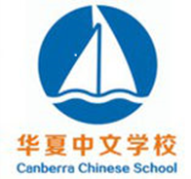 @Red Hill Primary SchoolWelcome to our After School Chinese Program (ASCP)@Red Hill with our highly qualified and experienced teachers and tutors!  The following table provides program details. ACT   COMMUNITY LANGUAGE SCHOOLS ASSOCIATION (ACT CLSA) 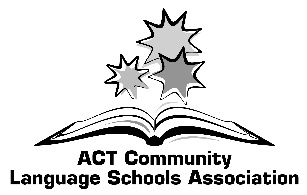 ENROLMENT FORM – 2020                    NAME OF SCHOOL: Canberra Chinese School         Language: Chinese                      Attention: This enrolment form must be submitted in original to ACT CLSALearning activityThe program provides Chinese language learning activities for students from Year 1 and above. We have been doing this program at the Red Hill Primary for about 2 years and received good feedbacks from the parents. The teaching is in line with the ACT Mandarin Blueprint. Our teachers are all native Chinese speakers, who have extensive teaching experiences. We aim for the students to learn Chinese effectively in a fun and natural environment, progressing through with plenty engaging fun activities at affordable prices.The Canberra Chinese School (CCS) is a non-commercial community language school, running weekend classes at Radford College, Palmerston Primary and Canberra College and after school Chinese classes. Our mission is to promote the learning of Chinese language in the community and local schools.  For more information please visit our school website at www.canberrachineseschool.netThis After School Chinese Program (ASCP) is designed for all background students. The two hours and 15 minutes learning program on Wednesdays consists of small learning sessions with breaks between each session.   The program will have big and small group learning activities to facilitate the learning and meet different learning needs.The new Chinese textbooks we are using for ASCP from 2019 are in line with the National Curriculum and will support the students in choosing a second language at secondary schools.Number of sessions 10 sessions/termSession dateStart from Wednesday 5 February 2020Session time Wednesday afternoon 3:15-5:30pm ( 2 hours and 15 minutes)VenueArt Room and an adjacent roomTerm fee$230/term Class size 8-20 students with two teachers (minimum enrolments of 8 students required for running this program). Note this program is for Year 1 and above students only. Enrolment methodFill out the attached enrolment form. Email the scanned enrolment form to admin@canberrachineseschool.net The teacher will collect the original enrolment form when the school starts. The original form is requested by the ACT government. You need to fill out the form every year for your child. Last enrolment/payment  dateBy Sunday 22 December 2019Late enrolments will be considered if places are available.Last date of confirming enrolmentPayment methodElectronic Bank transfer details Account name:    CLCA BSB Number:        112-879Account number:  432663465   Payment reference is  ‘Red1+Student surname+initial’ (e.g. Red1 SmithA)Contact person Ms Kally LiEmail: limaoru151@gmail.comPlease direct all enquires to Kally instead of Red Hill Primary School to get a response as soon as possible.School websiteand emailwww.canberrachineseschool.net admin@canberrachineseschool.net STUDENT’S PERSONAL DETAILSFamily name:Given name: Date of birth:Sex: Address:Suburb: Postcode:Telephone:	Language school campus: Red Hill Primary SchoolLevel in language school: Grade 1-2Day School attending: Year Level in day school:Please circle one below as appropriate: Citizen /  Permanent Resident /  Temporary ResidentSTUDENT’S PERSONAL DETAILSFamily name:Given name: Date of birth:Sex: Address:Suburb: Postcode:Telephone:	Language school campus: Red Hill Primary SchoolLevel in language school: Grade 1-2Day School attending: Year Level in day school:Please circle one below as appropriate: Citizen /  Permanent Resident /  Temporary Resident1. PARENT/GUARDIAN’S DETAILSFamily name:Given name:Relationship to student:Country of Birth:Languages spoken: Emergency contact No:Email: 2. PARENT/GUARDIAN’S DETAILSFamily name:Given name:Relationship to Country of Birth:Languages spoken: Emergency contact No:Email:1. PARENT/GUARDIAN’S DETAILSFamily name:Given name:Relationship to student:Country of Birth:Languages spoken: Emergency contact No:Email: 2. PARENT/GUARDIAN’S DETAILSFamily name:Given name:Relationship to Country of Birth:Languages spoken: Emergency contact No:Email:Name of Parent/Guardian: Changxin Cong (Please print)Signature of Parent/Guardian: …………………………………………….	 (Parent/Guardian)                 Date: Name of Parent/Guardian: Changxin Cong (Please print)Signature of Parent/Guardian: …………………………………………….	 (Parent/Guardian)                 Date: Name of Parent/Guardian: Changxin Cong (Please print)Signature of Parent/Guardian: …………………………………………….	 (Parent/Guardian)                 Date: Name of Parent/Guardian: Changxin Cong (Please print)Signature of Parent/Guardian: …………………………………………….	 (Parent/Guardian)                 Date: ACCIDENT DECLARATIONIn the event of illness or injury to my child whilst at school, or on an excursion, or travelling to or from school,I authorise the Principal or senior staff member in charge of my child, where it is impracticable to communicate with me, to consent to emergency medical arrangements on my behalf as are deemed necessary by a qualified medical practitioner. Such consent includes anaesthetics, blood transfusions and/or operations. (Strike out if consent is not given for any of these procedures).PRIVACY DECLARATIONI DO/DON’T wish my child’s photo or homework to be published on school newsletter, website or brochure.Signature of Parent/Guardian:	ACCIDENT DECLARATIONIn the event of illness or injury to my child whilst at school, or on an excursion, or travelling to or from school,I authorise the Principal or senior staff member in charge of my child, where it is impracticable to communicate with me, to consent to emergency medical arrangements on my behalf as are deemed necessary by a qualified medical practitioner. Such consent includes anaesthetics, blood transfusions and/or operations. (Strike out if consent is not given for any of these procedures).PRIVACY DECLARATIONI DO/DON’T wish my child’s photo or homework to be published on school newsletter, website or brochure.Signature of Parent/Guardian:	ACCIDENT DECLARATIONIn the event of illness or injury to my child whilst at school, or on an excursion, or travelling to or from school,I authorise the Principal or senior staff member in charge of my child, where it is impracticable to communicate with me, to consent to emergency medical arrangements on my behalf as are deemed necessary by a qualified medical practitioner. Such consent includes anaesthetics, blood transfusions and/or operations. (Strike out if consent is not given for any of these procedures).PRIVACY DECLARATIONI DO/DON’T wish my child’s photo or homework to be published on school newsletter, website or brochure.Signature of Parent/Guardian:	ACCIDENT DECLARATIONIn the event of illness or injury to my child whilst at school, or on an excursion, or travelling to or from school,I authorise the Principal or senior staff member in charge of my child, where it is impracticable to communicate with me, to consent to emergency medical arrangements on my behalf as are deemed necessary by a qualified medical practitioner. Such consent includes anaesthetics, blood transfusions and/or operations. (Strike out if consent is not given for any of these procedures).PRIVACY DECLARATIONI DO/DON’T wish my child’s photo or homework to be published on school newsletter, website or brochure.Signature of Parent/Guardian:	To be completed by student’s day school 

    DAY SCHOOL ATTENDED BY STUDENT: 	.................................................................................  DECLARATION BY PRINCIPAL/DELEGATE OF STUDENT’S DAY SCHOOL I certify that the applicant is a student in full - time attendance at this school and in the year level stated above.The school has noted that the student is studying an additional language at the above community language school.
 To be completed by student’s day school 

    DAY SCHOOL ATTENDED BY STUDENT: 	.................................................................................  DECLARATION BY PRINCIPAL/DELEGATE OF STUDENT’S DAY SCHOOL I certify that the applicant is a student in full - time attendance at this school and in the year level stated above.The school has noted that the student is studying an additional language at the above community language school.
 To be completed by student’s day school 

    DAY SCHOOL ATTENDED BY STUDENT: 	.................................................................................  DECLARATION BY PRINCIPAL/DELEGATE OF STUDENT’S DAY SCHOOL I certify that the applicant is a student in full - time attendance at this school and in the year level stated above.The school has noted that the student is studying an additional language at the above community language school.
 To be completed by student’s day school 

    DAY SCHOOL ATTENDED BY STUDENT: 	.................................................................................  DECLARATION BY PRINCIPAL/DELEGATE OF STUDENT’S DAY SCHOOL I certify that the applicant is a student in full - time attendance at this school and in the year level stated above.The school has noted that the student is studying an additional language at the above community language school.
 Name of Principal or Delegate…………………………………….....  Date: ……./……./2019                                                                                                                    Signature of Principal or Delegate.………………….………………………..    Signature of Principal or Delegate.………………….………………………..    (Official stamp of school)